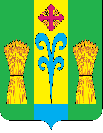 Р Е Ш Е Н И ЕСОВЕТА НОВОУМАНСКОГО СЕЛЬСКОГО ПОСЕЛЕНИЯЛЕНИНГРАДСКОГО РАЙОНАот 29 сентября 2017 года                                                                                   № 36поселок ОктябрьскийОб утверждении дизайн-проекта реконструкции эскизного проекта сквера, находящегося по адресу: Ленинградский район, п. Октябрьский, ул. Мира, 13В соответствии с Федеральным законом от 6 октября 2003 года № 131-ФЗ «Об общих принципах организации местного самоуправления в Российской Федерации», руководствуясь Уставом Новоуманского сельского поселения Ленинградского района, Совет Новоуманского сельского поселения Ленинградского района р е ш и л:           1. Утвердить «Дизайн-проект реконструкции эскизного проекта сквера, находящегося по адресу: Ленинградский район, п. Октябрьский, ул. Мира, 13» (приложение).           2. Контроль за исполнением данного решения возложить на комиссию по вопросам агропромышленного комплекса, транспорта, связи, строительства и ЖКХ Совета Новоуманского сельского поселения Ленинградского района (Буряк Н.Н.).           3.   Решение вступает в силу со дня официального опубликования в газете «Поселковые вести» Новоуманского сельского поселения.Глава Новоуманского сельскогопоселения Ленинградского района                                                           В.А.Белик